§2084.  Bicycles and scooters1.  Night equipment.  A bicycle, scooter or motorized bicycle or tricycle, when in use in the nighttime, must have:A.  Lighted a front light that emits a white light visible from a distance of at least 200 feet to the front;  [PL 2003, c. 510, Pt. A, §25 (RPR).]B.  A red or amber light or reflector to the rear that is visible at least 200 feet to the rear; and  [PL 2003, c. 510, Pt. A, §25 (RPR).]C.  Reflector material on the pedals, unless the bicyclist is wearing reflective material on the feet or ankles.  [PL 2003, c. 510, Pt. A, §25 (RPR).]A bicyclist may also use optional supplementary reflectors, lights or reflective or lighted safety equipment.[PL 2003, c. 510, Pt. A, §25 (RPR).]2.  Brakes.  A bicycle, scooter or motorized bicycle or tricycle must be equipped with a brake sufficient to enable the operator to stop the vehicle or device within a reasonable distance.[PL 2001, c. 360, §12 (AMD).]SECTION HISTORYPL 1993, c. 683, §A2 (NEW). PL 1993, c. 683, §B5 (AFF). PL 2001, c. 148, §5 (AMD). PL 2001, c. 360, §12 (AMD). PL 2001, c. 440, §L1 (AMD). PL 2003, c. 510, §A25 (AMD). The State of Maine claims a copyright in its codified statutes. If you intend to republish this material, we require that you include the following disclaimer in your publication:All copyrights and other rights to statutory text are reserved by the State of Maine. The text included in this publication reflects changes made through the First Regular Session and the First Special Session of the131st Maine Legislature and is current through November 1, 2023
                    . The text is subject to change without notice. It is a version that has not been officially certified by the Secretary of State. Refer to the Maine Revised Statutes Annotated and supplements for certified text.
                The Office of the Revisor of Statutes also requests that you send us one copy of any statutory publication you may produce. Our goal is not to restrict publishing activity, but to keep track of who is publishing what, to identify any needless duplication and to preserve the State's copyright rights.PLEASE NOTE: The Revisor's Office cannot perform research for or provide legal advice or interpretation of Maine law to the public. If you need legal assistance, please contact a qualified attorney.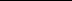 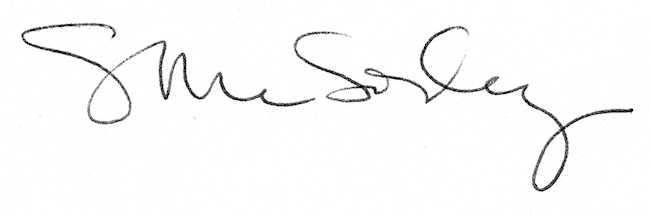 